INDICAÇÃO N.º 1549/2018Ementa: Tapar buraco existente na Rua Dom João VI, no bairro Santo Antônio.Exmo. Senhor Presidente.A Vereadora Mônica Morandi requer nos termos do art. 127 do regimento interno, que seja encaminhado ao Exmo. Prefeito Municipal a seguinte indicação:Que seja realizado o serviço de “tapa buraco” na Rua  Dom Jõao VI, AM frente ao portão principal do Pq Monsenhor Bruno Nardini, no bairro Santo Antônio.Justificativa:Esta indicação se faz necessária visando à segurança dos motoristas que transitam pela via.							Valinhos, 21 de maio de 2018.____________________Mônica MorandiVereadoraFoto anexa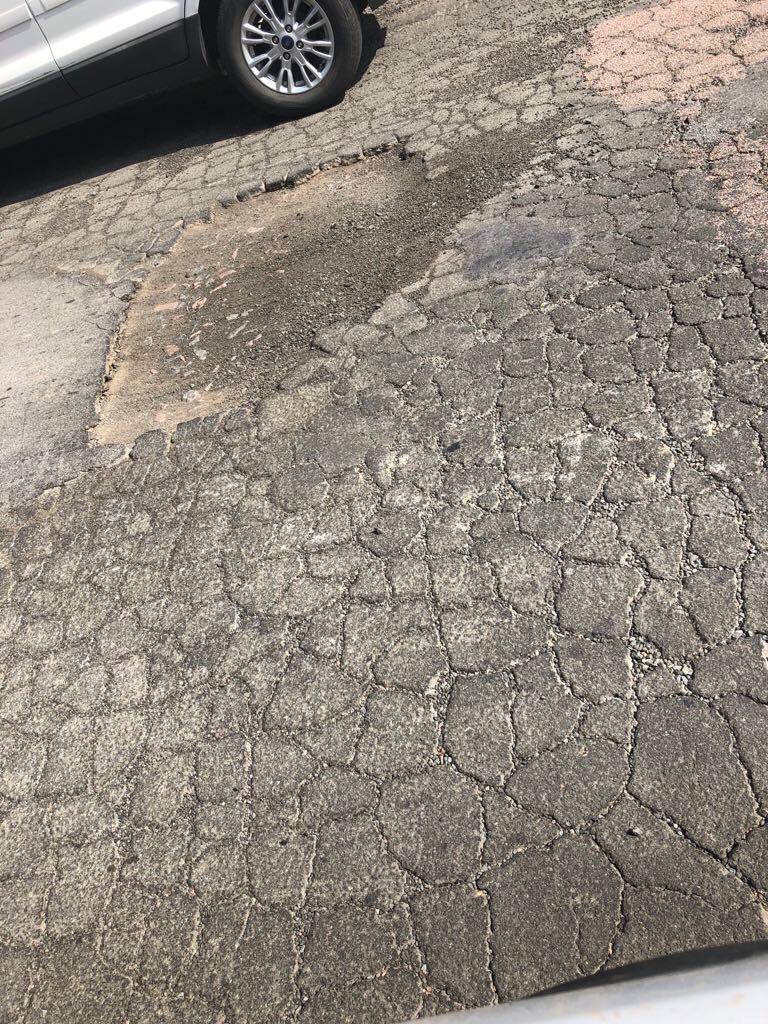 